Brainy Builders:Building an Animal Name: 							Designing Your AnimalIn the space below, list all the materials you plan to use and give a reason why they will be the best material to build the different parts of your animal. Animal I am building: 									Materials: 					Why did you choose these materials?Materials to
fasten:In the box below, draw a picture of what your animal will look like and label the materials you used.Two Stars and a Wish: Self-AssessmentUse the two stars and a wish to tell me 2 things you liked about your work, and one thing you think could have been better. 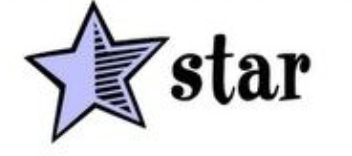 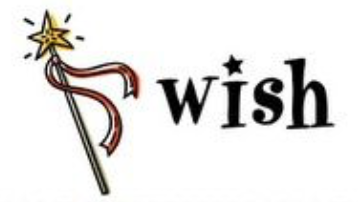 